An Open Message to OurStop & Shop CustomersWe work hard every day to provide you and your family the best service possible.You're our neighbors and friends. We love our customers and the communities we're fortunate to serve.  And, we work hard for you, because we know you work hard for your family.Sadly, the corporate executives of Stop & Shop are threatening the jobs we love, and the people that work at your store.All we ask is to be treated right and to be able to earn a better life.    -----------------------------------------------STOP & SHOPSHOULD NOT BE THREATENINGTO TAKE OUR JOBS AWAY.We don’t deserve this.  No one does.No family in America today should be threatened for wanting a quality work life.           --------------------------------------------------------------While we continue to bargain in good faith, we hope you will stand with us. .We hope you will tell Stop & Shop to do what is right! 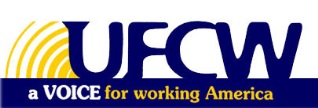 